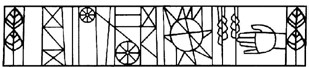 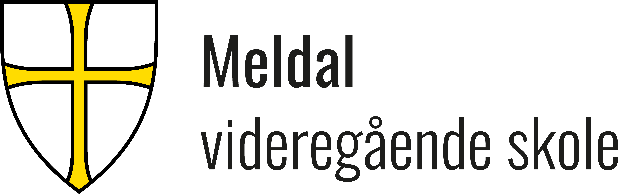 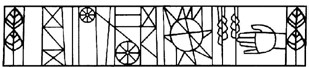 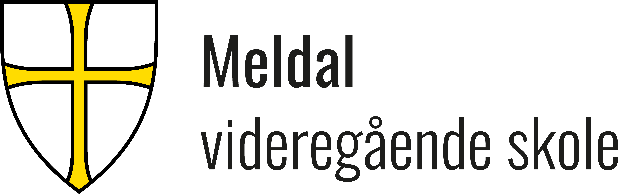 EGENMELDINGSSKJEMA FOR ELEVER VED FRAVÆR  Se Forskrift om felles ordensreglement for de videregående skolene i Trøndelag fylkeskommune, § 4-7. Egenmelding skal leveres ved alt dag- og timefravær som ikke er dokumentert ved legeattest eller som det ikke er innvilget permisjon for. Timeavtale med lege, tannlege, kjøreskole eller lignende skal forevises på forhånd.  Da skal egenmelding IKKE brukes.  Én egenmelding gjelder for fravær som varer fra 1 time til 3 skoledager om gangen. Egenmelding kan benyttes ved til sammen inntil 12 sykefraværsdager i løpet av skoleåret. Ingen kan levere mer enn 12 egenmeldinger pr skoleår.  Ved sykefravær ut over 3 sammenhengende skoledager, ved høyt fravær generelt eller ved mistanke om misbruk av ordningen med egenmelding, kan skolen kreve legeattest. Jeg har vært borte fra skolen fra og med  til og med                                                                                   Fraværet skyldes   annet Fraværet skyldes  	                                         ja  nei usikker	  Jeg ønsker en samtale med (sett kryss) 	faglærer: 	 	 rådgiver for å snakke om årsakene til fraværet. Dato: 	 	 Elevens underskrift: 	 Dato: 	Foresattes underskrift: 	 Skjemaet leveres til kontaktlærer UMIDDELBART etter fraværsperioden. MOTTATT: 	Dato: 	 	Kontaktlærers  underskrift: 	 Kontaktlærer vurderer behovet for videre oppfølging av eleven.SKOLE: ELEVENS NAVN: Gruppe: dato  (evt time) sykdom helt    eller   delvis  forhold på skolen:   kontaktlærer helsesøster PPT 